27/08/2021INFOS EMPLOISTART’AIRASSOCIATION INTERMEDIAIRERechercheAIDE-MENAGER(E) Descriptif de l’offreEntretien des logements (dont nettoyage des vitres) et repassage (chemises principalement)Profil recherchéAutonomieBon relationnel, discrétionExpérience et/ou formation dans le domaine des emplois familiaux serait un plusInformations contratLieu de travail : RennesDate de début : dès que possibleDurée hebdomadaire : variable selon les compétences et la disponibilité des personnes (possibilité de cumuler avec des heures de nettoyage bureaux)Contrat : CDD d’UsageSalaire : SMIC horaire +10% de congés payésCandidature Pièces à fournir :	CV, Pièce d’identité, carte vitale et RIB.Par mail :    info@startair.org	Par tél :       02 99 22 20 13Ou se présenter à l’agence : START AIR -47 Avenue des Pays-Bas à Rennes   Bâtiment le Quadri (Métro Triangle)Cette offre est diffusée à Pôle Emploi.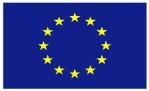 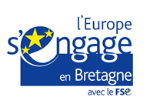 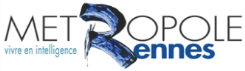 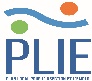 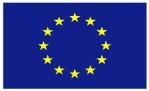 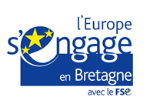 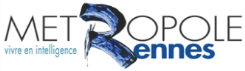 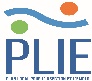 